Wkrótce Wielkanoc-Zdalne nauczanie 29.03. 2021r. (6-latki)Informację zwrotną proszę przesyłać na adres mailowy:nauczycielka.aldonasadowska@onet.plMalujemy farbami- wprowadzenie litery f na podstawie wyrazu farbyObejrzyj ilustrację w książce Nowe przygody Olka i Ady Litery i Liczby część druga strona 59-powiedz, co robią Olek i Ada?-czym oni malują jajka?-co można jeszcze namalować farbami?-podziel wyraz farby na sylaby, ile jest sylab?-jaką głoskę słyszysz na początku wyrazu farby, jaką na końcu, z ilu głosek składa się wyraz?- zobacz jak wygląda litera f mała i F duża -litera f jest spółgłoską- w torebce z literami odszukaj literę i ułóż wyraz farby, powiedz ile jest samogłosek ,a ile spółgłosek?-czy znasz inne wyrazy rozpoczynające się literą f?-ułóż z poznanych wcześniej liter wyrazy: foka, fotel, flaga, futro, Franek ,Filip-w książce na stronie 58 nazwij podane obrazki ,narysuj tyle kratek z ilu głosek składa się wyraz-W książce na stronie 59 zaznacz w wyrazach wszystkie litery f-wykonaj polecenia ze strony 60-rysuj palcem po śladzie literę f potem pisz ołówkiem po śladzie i samodzielnie –strona 61 A teraz się poruszaj: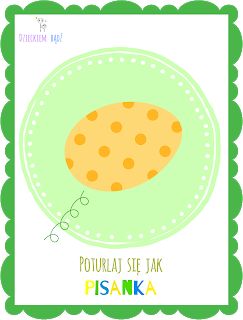 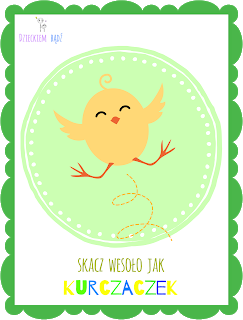 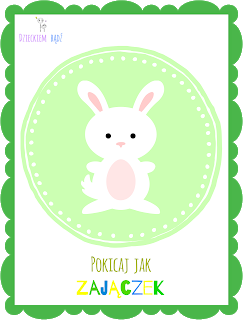 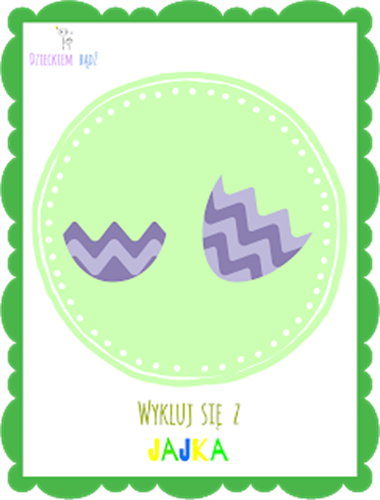 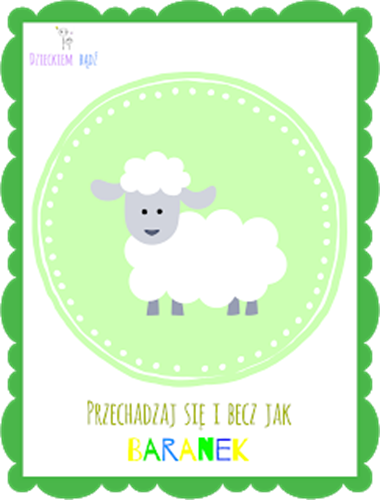 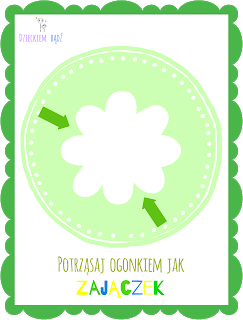 